PORŲ JAUNŲJŲ VEDLIŲ KONKURSAS
Pair junior handlers competition
VIETA IR DATA / Place and date : Molėtai, 2024-05-24Anketą prašome pildyti spausdintinėmis raidėmis / Please type or fill in with upper case lettersJ A U N Ų J Ų   V E D L I Ų   K L U B A S J U N I O R   H A N D L I N G   C L U B  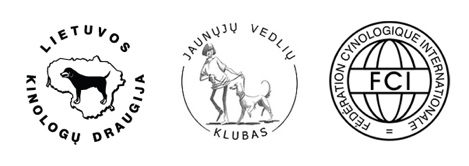 Vedlių vardai, pavardės
Handlers names, surnamesE-mail, tel.Apmokėjimo data / Entry fee payment dateDATA / Date